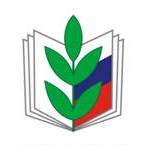 Список сотрудников МБДОУ «Целинный детский сад №4 «Теремок» общеразвивающего вида№п/пФ И О1Кожемякина Галина Венадьевна2Тарасенко Тамара Александровна3Сафронова Наталья Викторовна4Минаков Михаил Иванович5Воробьева Вера Васильевна6Мареева Елена Леонидовна7Новичихина Елена Юрьевна8Гоппе Ирина Ивановна9Товстик Ольга Сергеевна10Новичихина Евгения Николаевна11Пахомова Наталья Олеговна12Ивашкина Тамара Петровна13Пахомова Евгения Александровна14Морозова Марина Викторовна15Иванилова Ирина Владимировна